GLASBENA UMETNOST ( 2 URI ) ZA 2.A – 23. 3. do 27. 3. 2020Dragi učenci in učenke!Se še spomnite pesmi MLADI MUZIKANTI, ki smo se jo naučili v 2.razredu? Kot vaša učiteljica glasbe dobro vem, da jo znate odlično zapeti, ob tem pa še gibalno posnemati vsako glasbilo, ki nastopa v pesmi. Dajte, zapojte ponovno to pesem! Pri tem ne pozabite prikazovati glasbila, ki nastopajo v njej. Pogumno nastopite pred starši in še njih povabite v prikazovanje glasbil.Sedaj pa si pripravite predstavitev GLASBILA V ORKESTRU (priponka: Glasbila_v_orkestru-posnetek_2R), pri tem prosite za pomoč svoje starše. Pojdite na 2.stran predstavitve (Power Pointa). Predvajajte si posnetek pesmi Mladi muzikanti in mu prisluhnite. (KLIKNI DESNO SPODAJ, ZNAK  ).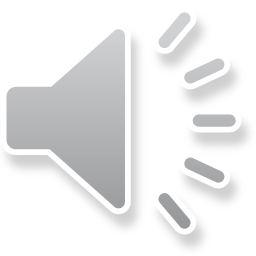 Povejte: Kdo je izvajal skladbo? (otroški pevski glas, klavir)______________			______________		________________Prav gotovo se spomnite tudi to, da glasbila sestavljajo ORKESTER. Orkester pa vodi DIRIGENT. Pojdite na 3.stran predstavitve in si podrobno oglejte sliko orkestra in glasbila, ki so v njem. _______________			______________		________________V nadaljevanju boste ob ogledu in poslušanju posnetka spoznali ZVOK vsakega GLASBILA, ki nastopa v pesmi Mladi muzikanti.Pojdite na 4.stran predstavitve in poslušajte ZVOK posameznega glasbila, ki se predstavi. A POZOR! Najprej PRISLUHNITE skladbi v izvedbi ORKESTRA pod zaporedno št. 1:ČAJKOVSKI: Italijanski capriccio.Sedaj pa prisluhnite še pod zap.št. od 2. do 6. (KLIKNI LEVO na ZNAK  ) –   	zvoku glasbil: VIOLINA, FLAVTA, TROBENTA in KLAVIR. _____________		______________		________________Ali veš! Glasbila, ki ste jih sedaj dobro spoznali, imajo tudi v GLASBENI ŠOLI. Tam se lahko otroci naučite igrati na katero izmed glasbil, na primer na klavir ali na flavto, ali še na katero glasbilo. Mogoče je prav med vami v 2.a razredu kdo, ki že hodi v glasbeno šolo in že igra na katero glasbilo. Za zaključek pojdi na 5.stran predstavitve in si oglej sliko GLASBENE ŠOLE. V zvezek za glasbo napiši naslov GLASBENA ŠOLA in preriši sliko. Ne pozabi v prazna okenca v tvojem zvezku narisati pravo glasbilo._____________		________________	_________________Ob zaključku naj vam še povem, dragi učenci, da sem v mislih z vami in vam želim veliko veselja pri učenju glasbe doma. Saj veste, da svoje veselje pri urah glasbe znate zelo dobro pokazati, ko smo skupaj v šoli. Verjamem, da se bodo tudi ti dnevi kmalu vrnili. Do takrat pa pridno delajte doma skupaj s starši – in če je treba, kaj glasbenega še VI njih kaj naučite!Če potrebujete kakšno dodatno pojasnilo, me lahko kontaktirate.(Komunikacija/eAsistent ali neposredno na: andrea.stanta@gmail.com)Pazite nase in na svoje zdravje! Lepo vas pozdravljam in vsakega posebej objemam!Učiteljica AndreaOPOMBA!Spoštovani starši!Vsebine v tem tednu so zamišljene za dve šolski uri. Prepuščam pa vaši presoji, da predvidene naloge razporedite na dve (ali več) delov in jih izvajate skupaj s svojimi otroki ob različnih dnevih.Zahvaljujem se vam za sodelovanje.